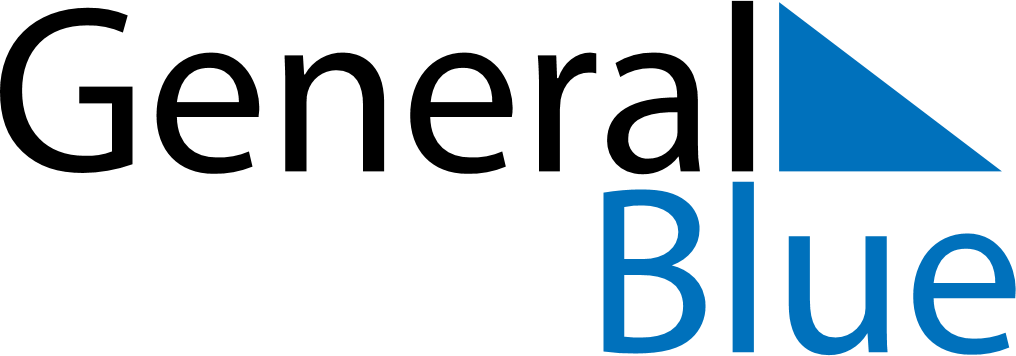 June 2021June 2021June 2021June 2021UgandaUgandaUgandaMondayTuesdayWednesdayThursdayFridaySaturdaySaturdaySunday1234556Martyr’s Day7891011121213National Heroes Day14151617181919202122232425262627282930